ObrazloženjeOdredbom članka 30. stavka 1. Zakona o porezu na dohodak (NN 115/16 i 106/18), predstavnička tijela jedinica lokalne samouprave obvezna su za 2019. godinu donijeti odluke iz članka 17. Zakona kojima će se propisati visina paušalnog poreza po krevetu odnosno po smještajnoj jedinici u kampu do 31. siječnja 2019. te ih dostaviti Poreznoj upravi najkasnije do 15. veljače 2019.Odredbom članka 17. Zakona propisano je da navedenom odlukom visina paušalnog poreza po krevetu odnosno po smještajnoj jedinici u kampu ne može biti utvrđena u iznosu manjem od 150,00 kuna, niti u iznosu većem od 1.500,00 kuna.Što se tiče dosadašnjeg zakonodavnog okvira, porezni obveznik koji je ostvarivao dohodak od iznajmljivanja stanova, soba i postelja putnicima i turistima i organiziranja kampova porez na dohodak po osnovi obavljanja te djelatnosti utvrđivao se također u paušalnom iznosu ali su visina paušalnog dohotka i poreza na dohodak, rokovi plaćanja poreza te evidencije i izvješća u svezi paušalnog oporezivanja bile propisane Pravilnikom Ministra financija (Narodne novine 1/17). Navedeno se primjenjivalo jedinstveno na čitavom području Republike Hrvatske.Nadalje, sukladno odredbi citiranog članka 30. stavka 2. Zakona, ako Općinsko vijeće Općine Lipovljani u propisanom roku tj. do 31. siječnja 2019. godine ne donese odluku o visini paušalnog poreza, visina paušalnog poreza po krevetu odnosno određuje se u iznosu od 750,00 kuna.Budući da bi se u tom slučaju radilo o više nego dvostrukom povećanju ovog poreza, poslovanje privatnih iznajmljivača time bi bilo znatno otežano, što bi u konačnici moglo dovesti do smanjenja broja privatnih iznajmljivača.Ovdje valja naglasiti da i nadalje sve poslove vezane uz utvrđivanje i naplatu poreza i nadalje obavlja Porezna uprava.Prijedlogom Odluke o visini paušalnog poreza po krevetu i smještajnoj jedinici za Općinu Lipovljani predlaže se da se visina poreza iznosi 150 kuna po krevetu.KLASA: 410‐01/19‐01/01URBROJ:2176713‐01‐19‐01‐02Lipovljni, 16. siječnja 2019.g.PRIJEDLOG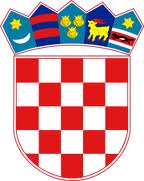 Na temelju članka 57. Zakona o porezu na dohodak (“Narodne novine” broj 115/16 i 106/18) i članka 26. Statuta Općine Lipovljani (Službeni vjesnik, broj: 29/09, 7/13, 28/14, 4/18 i 9/18 ispr) Općinsko vijeće Općine Lipovljni, na sjednici održanoj     2019. godine, donosiO D L U K Uo visini paušalnog poreza po krevetu i smještajnoj jedinici na području Općine LipovljaniČlanak. 1.Ovom Odlukom određuje se visina paušalnog poreza po krevetu u sobama, apartmanima i kućama za odmor i smještajnim jedinicama koji se nalaze na području Općine Lipovljani.          Članak 2.Obveznik poreza na dohodak iz Zakona o izmjenama i dopunama Zakona o porezu na dohodak (u daljnjem tekstu: Zakon) kojemu se godišnji porez utvrđuje u paušalnom iznosu je fizička osoba – građanin kojoj je na temelju odobrenja nadležnog ureda odobreno pružanje usluge građana u domaćinstvu u skladu s odredbama zakona kojima se uređuje ugostiteljska djelatnost, a nije obveznik poreza na dodanu vrijednost prema zakonu kojim se uređuje porez na dodanu vrijednost i dohodak ne utvrđuje prema Zakonu odnosno na temelju poslovnih knjiga, pod uvjetom:1. da iznajmljuje putnicima i turistima stanove, sobe i postelje, kojih je vlasnik, najviše do 20 postelja odnosno kreveta, i/ili2. da organizira kamp na svojem zemljištu najviše do 10 smještajnih jedinica, odnosno do 30 gostiju istodobno.Članak 3.Visina paušalnog poreza iz članka 1. ove Odluke određuje se za sva naselja jednako u kojima se obavlja djelatnost iznajmljivanja i smještaja u turizmu.Visina paušalnog poreza za Općinu Lipovljani iznosi 150,00 kn.Članak 4.Godišnji paušalni dohodak utvrđuje se poreznim rješenjem.Rješenje iz stavka 1. donosi nadležna ispostava ureda Porezne uprave Sisačko moslavačke županije.Članak 5.Ova odluka stupa na prvog dana od dana objave u Službenom vjesniku.Predsjednik Općinskog vijećaTomislav Lukšić dipl. ing. šum. KLASA:410-01/19-01/01 URBROJ: 2176/13-01-19-01Lipovljani,      2019. godine 